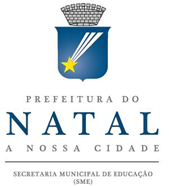  SECRETARIA MUNICIPAL DE EDUCAÇÃOCALENDÁRIOCALENDÁRIOCALENDÁRIOJOGOS ESCOLARES MUNICIPAIS - XXX JEMS 2016JOGOS ESCOLARES MUNICIPAIS - XXX JEMS 2016JOGOS ESCOLARES MUNICIPAIS - XXX JEMS 2016PERÍODOEVENTO - JEMS 19 A 29/092016LOCAL19/SET/2016ABERTURAConcentração 14h – Início: 15hCEMUREAté 09/04/2016DEVOLUÇÃO DE FORMULÁRIO DAS INSCRIÇÕES NAS MODALIDADESSCDE01/05 a 30/05/2016INSCRIÇÕES POR ATLETASITE PREFEITURA01 a 31/07/2016ALTERAÇÕES E SUBSTITUIÇÕESSITE PREFEITURA08/09/2016  INÍCIO 08:00CONGRESSO TÉCNICO – FUTSAL, |FUTEBOL DE AREIA, XADREZ, ATLETISMO, ATLET. PARALÍMPICO, BASQUETE, JUDÔ, DANÇA E GINÁTICA. CEMURE SALA10   09/09/2016  INÍCIO 08:00CONGRESSO TÉCNICO – BADMINTON, KARATÊ, HANDEBOL, CAPOEIRA, QUEIMADA,  TAEKWONDO, VOLEI. DE AREIA, VOLEIBOL, BOCHA.CEMURE SALA10 24 E 25/09/201608:00ATLETISMO E ATLET. PARALÍMPICO PISTA CAIC ESPORTIVO20 e 21/09BASQUETE – Início 08hPALACIODOS ESPORTES28/09BADMINTON – 08hSFACEX24/09BOCHA – 13hsE. M. FERREIRA ITAJUBÁ29/09/2016CAPOEIRA – 8hsCAIC28/09 às 13h DANÇA – 13hs  PALÁCIO DOS ESPORTES28/09 às 13hGINÁSTICA – 13hsPALÁCIO DOS ESPORTES24/09 FUTEBOL DE AREIA – 08hsC. DESPORTIVO CONJ. SANTAREM20 A 23 e 26 a 29/09               FUTSAL – Início 8hsGINASIO. DED21/09 – 08hsHANDEBOL – 08HsCAIC27/09JUDÔ  PESAGEM 08h ÁS 11h COMPETIÇAO 13:30NÉLIO DIAS27/09 KARATÊ – 08:30 hsE. M. ARNALDO MONTEIRO20, 22 e 23/09QUEIMADA – 8hsCAIC23/09 PESAGEM 08h      TAEKWONDO   Início 09h CAIC27 e 29/09VOLEIBOL DE AREIA – 14hsFACEX28/09XADREZ CAIC